069 タマアジサイ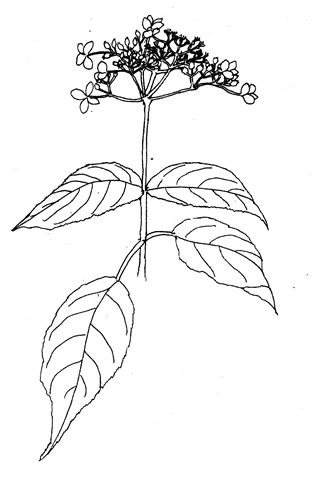 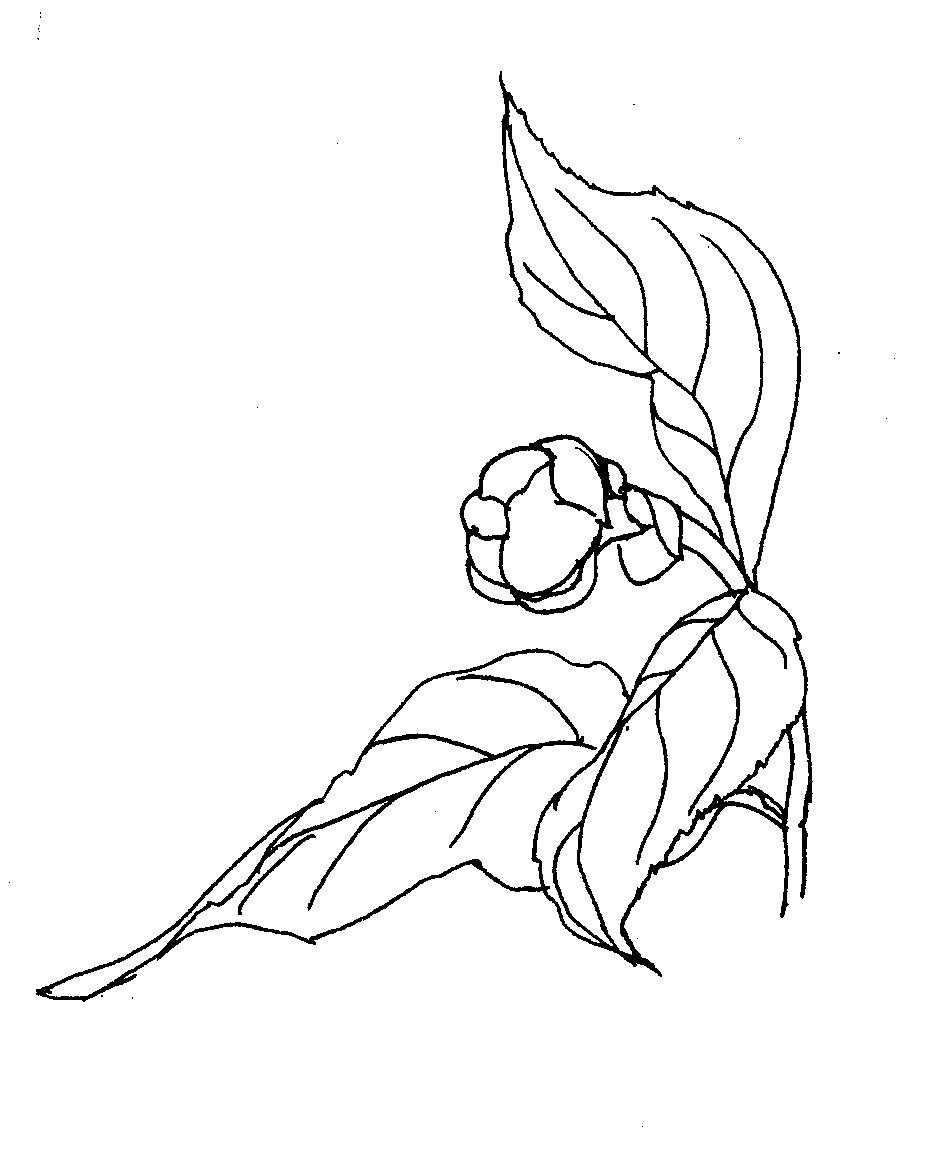 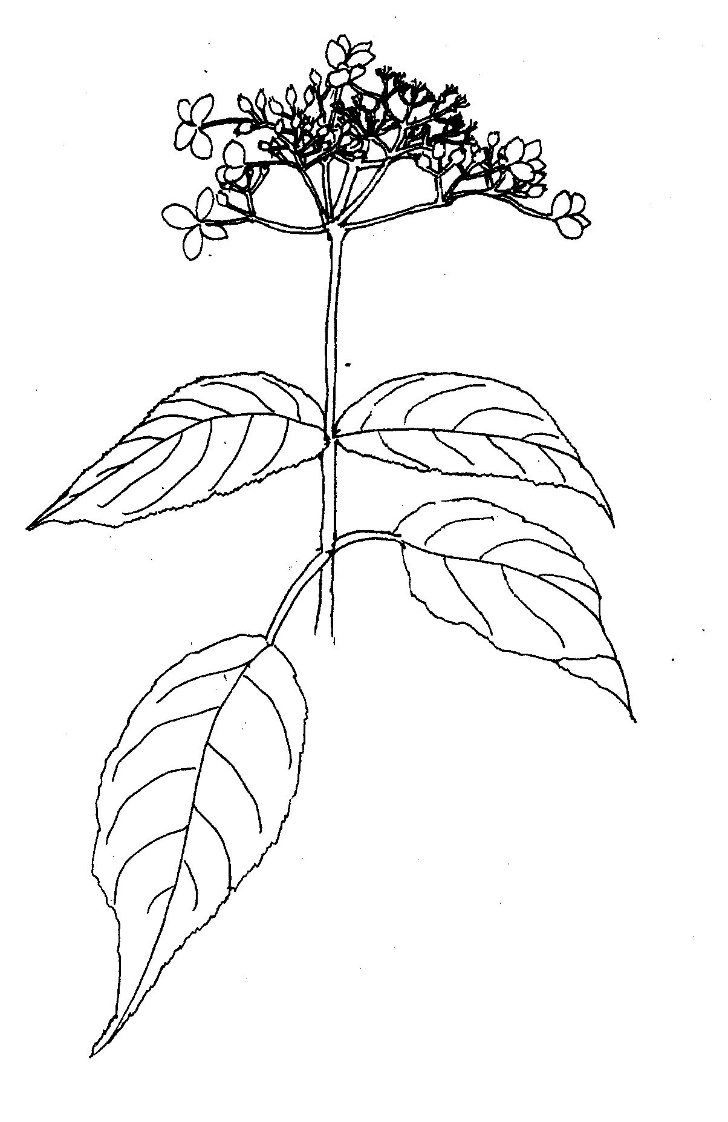 